Конспект занятия по аппликацииво второй младшей группе «Дикие животные»Цель: познакомить детей с приёмами работы с ватой и клеем.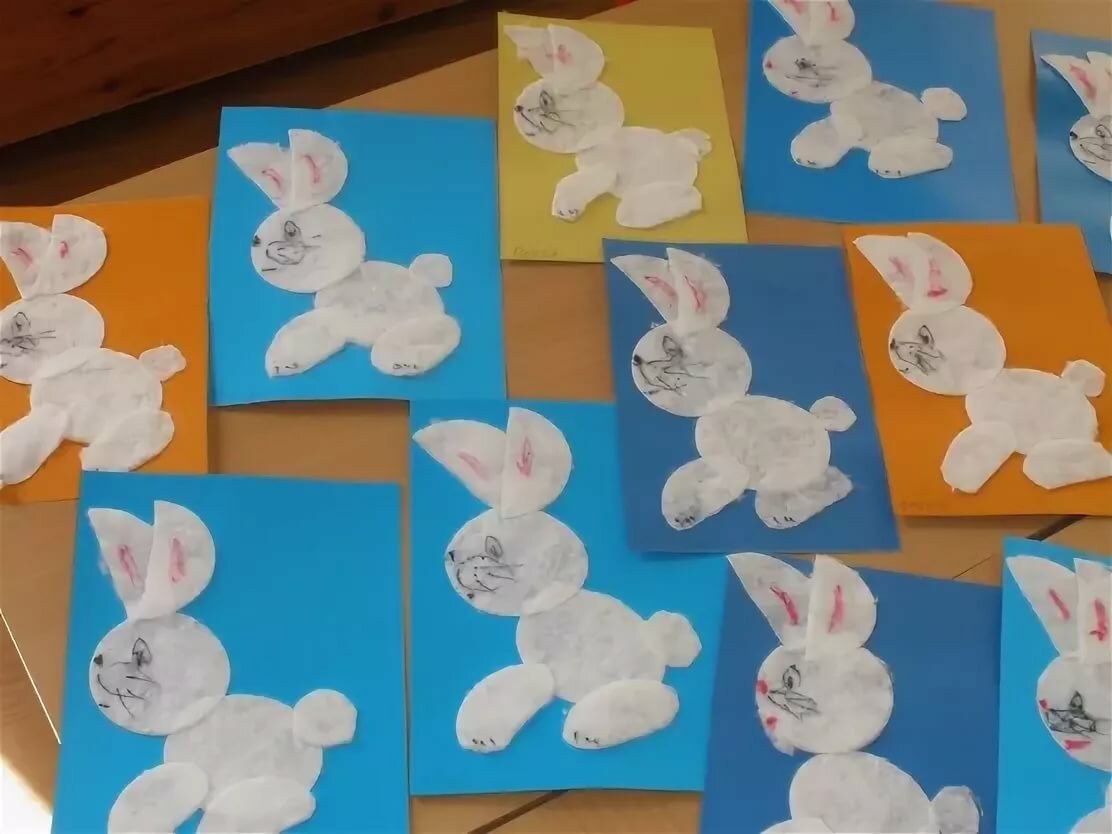 Задачи: -закрепить и уточнить знания детей о диких животных, их приспособлении к зиме;-развивать точность движений руки и мелкую моторику пальцев рук; -развивать слуховое и зрительное восприятие;-способствовать развитию внимания, памяти, речи детей; -воспитывать эстетически – нравственное отношение к животным через изображение их образов с использованием нетрадиционных материалов.Оборудование: раскраски с изображением зайцев по количеству детей; клеенки, салфетки, клей в тарелочках, кисти для клея, вата, игрушка Зайчик, картинки для игры.Ход занятия:Организационный момент. - Ребята, посмотрите, кто это сидит на пеньке?- Что – то зайчиха грустная, как вы думаете, почему она такая невеселая? - Давайте спросим у нее, что случилось, и постараемся ей помочь.(Воспитатель подносит зайчиху к своему уху и слушает, что она ей говорит).- Ребята,  она  сказала, что ее зайчата убежали в лес гулять в летних шубках. Вот только старший зайчонок ее послушался и надел зимнюю шубку. Они пошли искать остальных зайчат, но так и не нашли.Вступительная беседа.Ребята, а как можно помочь зайчихе?А где могут прятаться зайчата?Они могут спрятаться и за дерево, и за куст, и за пенек могут прятаться.Давайте поможем ей найти зайчат.Дидактическая игра «Найдём зайчат».(Дети ходят по полянке и находят картинки  с изображением дерева или куста, из – за которого виден хвост какого- нибудь лесного зверя (лисий хвост, беличий, волчий, медвежий).Воспитатель показывает картинку, где из-за пенька виден лисий хвост).- Вот куда спрятался зайчонок! (Дети говорят, что за пеньком сидит лиса, и это ее хвост виден).А как вы догадались, что это лисий хвост?- Правильно, это лисий хвост - длинный, рыжий, пушистый.Таким же образом дети находят и остальные хвостики.- Молодцы, правильно назвали лесных зверей.- Ребята, смотрите, зайчонок совсем загрустил, давайте поиграем с ним в физминутку.Физминутка.Зайке холодно сидетьНужно лапочки погреть,Лапки вверх, лапки вниз,На носочках подтянись.Лапки ставим на бочок,На носочках скок – скок – скок.А затем вприсядку,Чтоб не мерзли лапки.Пусть зайчонок отдохнет, а мы с вами пойдем искать остальных зайчат.(Дети ходят по поляне. За пеньком, под слоем ваты, находим зайчат).- Вот мы и нашли непослушных зайчат. Они так замерзли в своих летних шубках, что спрятались в сугробе.- Теперь нам нужно надеть на них зимние шубки. Давайте все вместе отправимся в лесную мастерскую и там «сошьем» им шубки.- Ребята, сейчас у зайчика какого цвета шубка?такую шубку зайцы когда носят?А мы на этого зайчика наденем белую шубку. А зачем зайчику другая шубка?Посмотрите и скажите, что будет служить материалом для шубки, а какого цвета вата?Показ последовательности выполнения работы.- В руках у меня большой комок ваты, я отрываю от него небольшой кусочек, намазываю на него клей и приклеиваю на силуэт зайца, еще отрываю кусочек и приклеиваю рядышком с предыдущим комочком и так дальше, пока полностью не наденем на зайчика шубку.- Теперь нам нужно приклеить глазки и носик. (Выполняет ребенок).- Молодцы, а теперь я думаю, что каждый из вас самостоятельно сможет надеть на зайчика шубку.Пальчиковая гимнастика.Кто там скачет на лужайке?Это длинноухий зайка.Зайка серенький сидитИ ушами шевелит.Раз — два, раз — два,Закружилась голова!(каждый ребенок берет силуэт зайца и садится на свое место).Художественное творчество (аппликация), индивидуальная помощь.Анализ и оценка детских работ, выставка.- Молодцы, все справились с заданием! Давайте вернем зайчихе ее зайчат.- Ребята, что можно пожелать нашим зайчатам?Давайте пожелаем им, чтоб они слушали свою маму и никогда ее не огорчали!